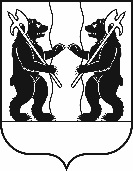 А Д М И Н И С Т Р А Ц И ЯЯРОСЛАВСКОГО МУНИЦИПАЛЬНОГО РАЙОНАПОСТАНОВЛЕНИЕ12.05.2023                                                                                                                                      № 1015О внесении изменений в постановление Администрации ЯМР от 31.03.2023 №703 «Об утверждении административного регламента предоставления муниципальной услуги по выдаче разрешения  на использование земель и земельных участков, государственная собственность на которые не разграничена, без предоставления земельных участков и установления сервитута, публичного сервитута  Администрация района п о с т а н о в л я е т: 1. Внести следующие изменения в административный регламент предоставления муниципальной услуги по выдаче разрешения на использование земель или земельных участков, государственная собственность на которые не разграничена, без предоставления земельных участков или установления сервитутов, утвержденный постановлением Администрации Ярославского муниципального района Ярославской области от 31.03.2023 №703:- в тексте административного регламента заменить «административный регламент предоставления муниципальной услуги по выдаче разрешения  на использование земель и земельных участков, государственная собственность на которые не разграничена, без предоставления земельных участков и установления сервитута, публичного сервитута» на «административный регламент предоставления муниципальной услуги по выдаче разрешения  на использование земель и земельных участков, находящихся в муниципальной собственности и государственная собственность на которые не разграничена, без предоставления земельных участков и установления сервитута, публичного сервитута (далее – Регламент)».2. Разместить постановление в газете «Ярославский агрокурьер» и на официальном сайте  органов местного самоуправления Администрации Ярославского муниципального района в информационно-телекоммуникационной сети «Интернет».3. Контроль за исполнением постановления возложить на заместителя Главы Администрации ЯМР по экономике и финансам А.О. Щербака. 4. Постановление вступает в силу со дня опубликования.Глава Ярославскогомуниципального района                                                                Н.В. Золотников